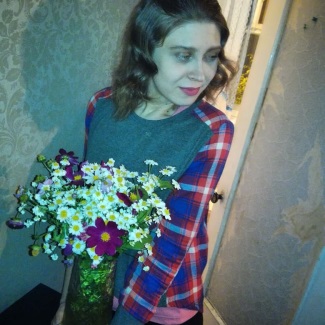 ИВАНОВА НАТАЛЬЯ АЛЕКСАНДРОВНАКурган, ул. Кирова,98Телефон: +7(908) – 830 – 79 – 67; +7(919) – 570 – 82 – 32;e-mail:RodNaya.iva@yandex.ru;ОПЫТ РАБОТЫ:ООО «БЕЛЛФАСТ», июнь 2010г.- февраль 2014г., «Оператор». Обязанности:Прием заказов от физических и юридических лиц;Решение конфликтных ситуаций;Консультирование клиентов по вопросу ценообразования;Партия «Российский общенародный союз» (РОС), февраль 2012г. - конец июня 2013г., «Пресс-секретарь».Обязанности:Помощь в проведении конференций;Написание статей, пресс-релизов и отчетов о проведенных  конференциях;Курганское региональное отделение  ЛДПР,  помощник координатора по идеологической работе, апрель –  октябрь  2014г.Обязанности:•	Организация пресс-конференций;•	 Фотосъемка  и подготовка фотоотчетов о проведенных мероприятиях;•	Ведение сайта;•	Подготовка материалов для региональной газеты «ЛДПР-Зауралье», областных и районных СМИ;•	Пропаганда деятельности партии на радио и телевидении;•	Написание предвыборных агитационных материалов;Курганское региональное отделение  ЛДПР, специалист по связи с      общественностью на непостоянной основе, ноябрь 2014 – 2016гг.Обязанности:Участие в планировании, подготовке и распространении через СМИ массовой и рекламной информации о партии;Разработка концепции взаимодействия со СМИ, органами власти, группами местного управления;Медиапланирование, закупка места и времени для рекламы в СМИ;Помощь в разработке предвыборной кампании всех уровней;Организация и проведение митингов, пикетов и встреч с избирателями.Брендинговое агентство «План Б», бренд – менеджер, февраль – май 2016гОбязанности:Изучение  особенностей продвигаемого продукта, анализ требования потребителей к продукту на основе результатов маркетинговых исследований;Анализ рынка, изучение целевых потребительских сегментов рынка для предложения продукта.Разработка  стратегии продвижения продукта на рынок с учетом предложений подразделений маркетинга и рекламы по проведению рекламных кампаний, выставок, презентаций, иных PR-акций.Организация, проведение презентаций продукта потенциальным покупателям и потребителям;Составление бюджета по продукту, расчет ожидаемой прибыли и рентабельности с момента внедрения продукта на рынок, возможность убытков для предприятия на первых этапах продвижения продукта и разрабатывает предложения по их минимизации;Отслеживание ценовой политики и спроса на брэнды конкурентов, определение позиции продукта относительно аналогичных или схожих продуктов конкурентов.Координация и контроль работы подчиненных работников.Подготовка отчетов руководству предприятия о проделанной работе.Рекламное агентство «Ньютон», специалист по работе с клиентами, июль  - октябрь 2016г.Обязанности:Назначение встреч, работа на выезде;Разработка, согласование и контроль выполнения планов продаж партнеров;Участие в разработке акций, дополнительных мотивационных программ, направленных на увеличение продаж партнерамиВедение отчетной документации;Курганский детский театр «Радуга», апрель  2016 г –  декабрь 2017гг. , фотографОбязанности:Фотосъемка  и подготовка фотоотчетов о проведенных мероприятиях;Ведение сайта;МАОУ «Средняя общеобразовательная школа №7», педагог – организатор, руководитель школьного  музея, январь – май 2018г.Обязанности:Содействие развитию личности, талантов и способностей, формированию общей культуры обучающихся,расширению социальной сферы в их воспитании.реализация в различных видах творческой деятельности, используя современные образовательные технологии;Проведение учебных занятий, воспитательных и иных мероприятий;Организация работы и проведение  детского кружка «Музееведение».Организация вечеров, праздников, походов, экскурсий; поддержка социально значимые инициативы обучающихся, воспитанников, детей в сфере их свободного времени, досуга и развлечений, ориентируясь на личность обучающегося, воспитанника, ребенка, развитие его мотивации, познавательных интересов, способностей.Организация самостоятельной деятельности обучающихся ;Написание сценариев мероприятий;Анализ достижений обучающихся, воспитанников, детей и  оценка эффективности их обучения.Управление Федеральной службы по ветеринарному и фитосанитарному надзору по Курганской области, руководитель пресс- службы, пресс- секретарь в единственном лице, май 2018г – наст. вр.Обязанности:Формирование и поддержание положительного имиджа организации.Организация пресс-конференций, брифингов и других мероприятий информационно-рекламного характера.Осуществление подготовки и передачи в средства массовой информации текстов официальных сообщений, пресс-релизов, комментариев и разъяснений к ним.Подготовка письменных и устных комментариев по запросам средств массовой информации относительно деятельности организации.Создание и участие в выпуске информационных материалов (статей, специализированных программ и изданий).Подготовка интервью, прямых эфиров, выступлений руководителей организации в средствах массовой информации.Осуществление оперативного сбора и анализа материалов средств массовой информации и информационных агентств о деятельности организации.Проверка достоверности опубликованных сведений о деятельности организации.Подготовка разъяснительных писем и опровержений.Осуществление своевременного обновления информации на официальном Интернет-ресурсе организации.Проведение переговоров с представителями средств массовой информации.Налаживание рабочих контактов с ключевыми представителями средств массовой информации.Ведение деловой переписки, проведение телефонных переговоров.Ведение установленной технической документации, отчетов.Фотосъемка и видеосъемка с последующей обработкой материала;Медиапланирование;Медийный  анализ организации.ОБРАЗОВАНИЕ:1 октября – 2 ноября 2006г., « Городская школа юных корреспондентов «МИА – ШКОЛА»»;Сентябрь 2009г.- 2016., «Курганский Государственный Университет», факультет «Журналистика и массовые коммуникации», заочное отделение;Май 2015г., «Высшая Партийная школа ЛДПР» на тему: «Избирательная кампания: современные методы и технологии»,           г. Москва( в наличии только подтверждающая характеристика).ПРОФЕССИОНАЛЬНЫЕ НАВЫКИ И ЗНАНИЯ:Опыт ведения переговоров, написания статей и пресс-релизовЗнание речевых модулей;ПК-пользователь;Решение конфликтных ситуаций;Опыт работы со СМИ;Опыт фотосъемки и обработки фотографий в Power Paint, Photoshop.ПРОЧЕЕ:Разведена, возможны командировки. Хобби -  чтение, есть дети — дочь,9 лет.